РЕШЕНИЕО принятии решения об исполнении бюджета Петропавловск-Камчатского городского округа за 2022 годРассмотрев проект решения об исполнении бюджета Петропавловск-Камчатского городского округа за 2022 год, внесенный администрацией Петропавловск-Камчатского городского округа, в соответствии со статьей 28 Устава Петропавловск-Камчатского городского округа, принимая во внимание рекомендации публичных слушаний от 21.04.2023, Городская Дума Петропавловск-Камчатского городского округаРЕШИЛА:1. Принять Решение об исполнении бюджета Петропавловск-Камчатского городского округа за 2022 год.2. Направить принятое Решение Главе Петропавловск-Камчатского городского округа для подписания и обнародования.РЕШЕНИЕот 23.06.2023 № 67-ндОб исполнении бюджета Петропавловск-Камчатского городского округа 
за 2022 годПринято Городской Думой Петропавловск-Камчатского городского округа(решение от 21.06.2023 № 144-р)1. Утвердить отчет об исполнении бюджета Петропавловск-Камчатского городского округа за 2022 год по доходам в сумме 
16 750 528,80886 тысяч рублей (далее – тыс. рублей), по расходам в сумме 
17 414 790,11223 тыс. рублей с превышением расходов над доходами (дефицит) в сумме 664 261,30337 тыс. рублей.2. Утвердить исполнение бюджета Петропавловск-Камчатского городского округа за 2022 год по следующим показателям:2.1 по доходам бюджета Петропавловск-Камчатского городского округа по группам, подгруппам и статьям классификации доходов бюджетов Российской Федерации за 2022 год согласно приложению 1 к настоящему Решению;2.2 по источникам финансирования дефицита бюджета Петропавловск-Камчатского городского округа за 2022 год согласно приложению 2 к настоящему Решению;2.3 по бюджетным ассигнованиям по разделам и подразделам классификации расходов бюджета Петропавловск-Камчатского городского округа за 2022 год согласно приложению 3 к настоящему Решению;2.4 по бюджетным ассигнованиям по разделам, подразделам, целевым статьям, муниципальным программам и непрограммным направлениям деятельности и группам видов расходов классификации расходов бюджета Петропавловск-Камчатского городского округа за 2022 год согласно приложению 4 к настоящему Решению;2.5 по ведомственной структуре расходов бюджета Петропавловск-Камчатского городского округа за 2022 год согласно приложению 5 к настоящему Решению;2.6 по бюджетным ассигнованиям с указанием главного распорядителя бюджетных средств на осуществление бюджетных инвестиций в объекты капитального строительства муниципальной собственности Петропавловск-Камчатского городского округа, включаемых в инвестиционную программу Петропавловск-Камчатского городского округа за 2022 год, согласно приложению 6 к настоящему Решению;2.7 по бюджетным ассигнованиям по муниципальным программам в разрезе целевых статей расходов бюджета Петропавловск-Камчатского городского округа, разделов, подразделов, видов расходов бюджета Петропавловск-Камчатского городского округа за 2022 год согласно приложению 7 к настоящему Решению;2.8 по межбюджетным трансфертам, получаемым из других бюджетов бюджетной системы Российской Федерации за 2022 год, согласно приложению 8 к настоящему Решению;2.9 по программе муниципальных внутренних заимствований Петропавловск-Камчатского городского округа за 2022 год согласно приложению 9 к настоящему Решению;2.10 по бюджетным ассигнованиям муниципального дорожного фонда Петропавловск-Камчатского городского округа за 2022 год согласно приложению 10 к настоящему Решению.3. Настоящее Решение вступает в силу после дня его официального опубликования.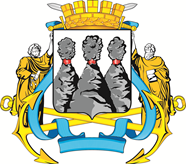 ГОРОДСКАЯ ДУМАПЕТРОПАВЛОВСК-КАМЧАТСКОГО ГОРОДСКОГО ОКРУГАот 21.06.2023 № 144-р13-я сессияг.Петропавловск-КамчатскийПредседатель Городской Думы Петропавловск-Камчатского городского округа А.С. Лиманов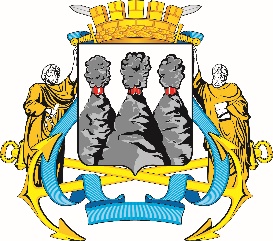 ГОРОДСКАЯ ДУМАПЕТРОПАВЛОВСК-КАМЧАТСКОГО ГОРОДСКОГО ОКРУГАГлава Петропавловск-Камчатского городского округаК.В. Брызгин